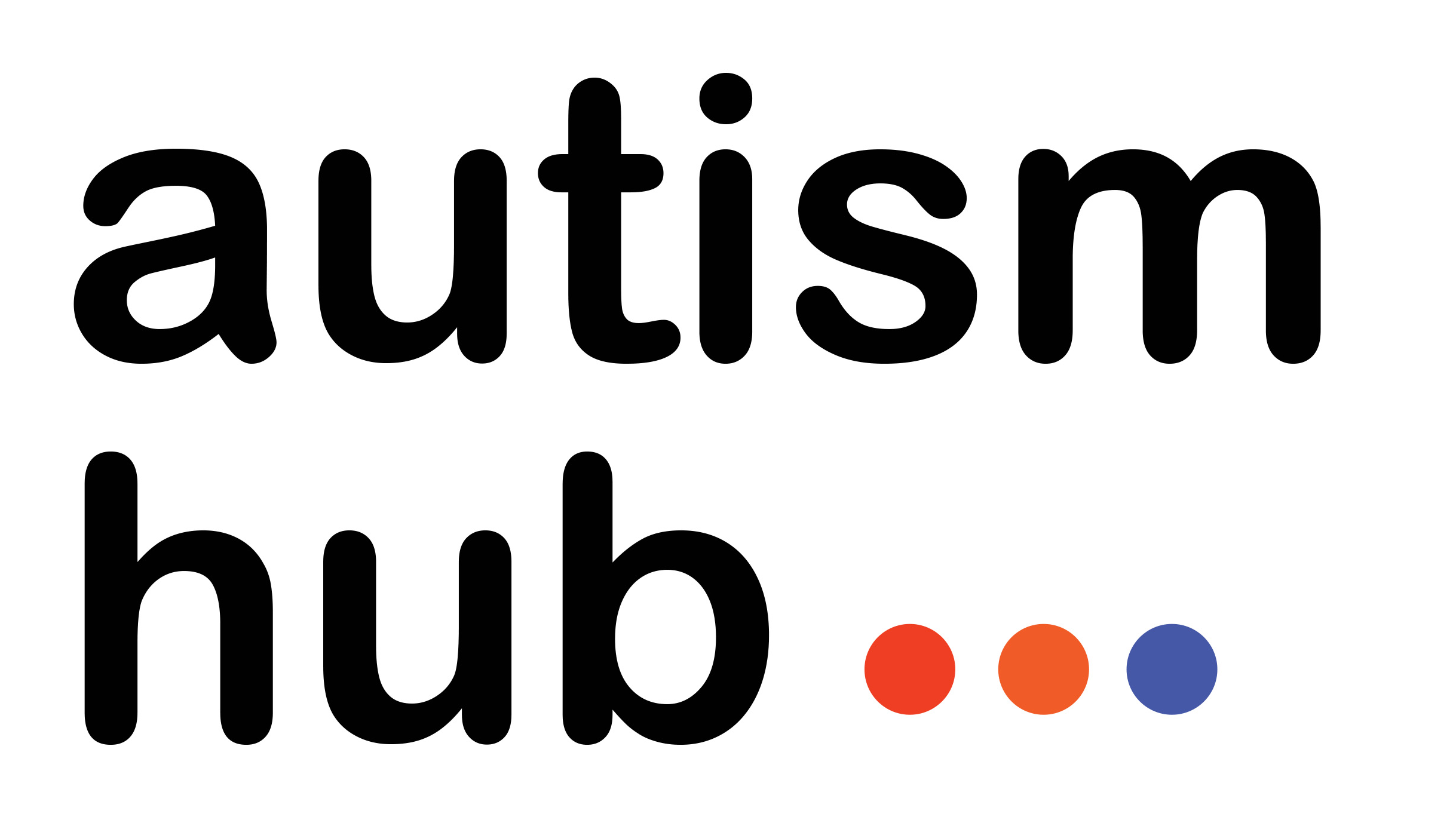 AUTISM HUB- REFERRAL FORMPlease complete the following form and return to: info@theautismhub.org.ukDATE OF REFERRAL: NAME: ADDRESS: BOROUGH: NUMBER: EMAIL: DATE OF BIRTH: IS THIS A SELF REFERRAL? 	YES   NO IF NO, PLEASE COMPLETE THE FOLLOWING:HAS THE REFERRED PERSON CONSENTED TO THIS REFERRAL? YES   NO DOES THE REFERRED PERSON HAVE A LEARNING DISABILITY?  YES   NO DOES THE REFERRED PERSON HAVE AN AUTISM DIAGNOSIS?    YES   NO PLEASE INDICATE REFERRAL REASONS -WELFARE RIGHTS/BENEFITS      COUNSELLING      EMPLOYMENT    EDUCATION   HOUSING  SOCIAL ISOLATION   INFORMATION/ADVICE/SIGNPOSTING  INFORMATION TO SUPPORT REFERRALAre there any identified risks (to self or others) that we should be aware of?Data Protection Consent Statement In completing this form or having this form completed on your behalf you are consenting to your information being shared with the Autism Hub Islington, so they can contact you. You can withdraw your consent at any time. This is in accordance with the General Data Protection Regulation 2018.CONTACT PREFERENCEPlease tick if it is ok to contact you via -    TELEPHONE (inc Text)      EMAIL   LETTER  FACE TO FACE How did you hear about us? Ethnic background: SIGNATURE/TYPED ELECTRONIC SIGNATUREX……………………………………………………----------------------------------------------------------------------------------------------------------------------------------------------FOR INTERNAL USESERVICE USER CONTACT DATE: INTERNAL SERVICES REFERRED TO:COUNSELLING   WEBINAR   PEER-SUPPORT/DROP-IN   ADVOCACY/CASEWORK  INFORMATION/ADVICE/SIGNPOSTING  EMPLOYMENT SUPPORT  WORKSHOPS/GROUPSREFERRING ORGANISATION: REFERRER NAME: NUMBER:                 EMAIL:  